Supplementary MaterialCombined antibacterial effects of goat cathelicidins with different mechanisms of actionPavel V. Panteleev1, Ilia A. Bolosov1, Alexander А. Kalashnikov1, Vladimir N. Kokryakov2, Olga V. Shamova2, Anna A. Emelianova1, Sergey V. Balandin1, Tatiana V. Ovchinnikova11M.M. Shemyakin & Yu.A. Ovchinnikov Institute of Bioorganic Chemistry, the Russian Academy of Sciences, Mikhluho-Maklaya str. 16/10, Moscow, 117997, Russia2Institute of Experimental Medicine, Acad. Pavlova Str. 12, Saint-Petersburg, 197376, Russia* Correspondence: 
Tatiana V. Ovchinnikova
ovch@ibch.ruTable S1. Amino acid sequences and molecular masses of the peptides used in this study* monoisotopic m/z were measured using MALDI-TOF MSTable S2. Antibacterial activity of goat cathelicidin ChMAP-28 and last line antibiotics against XDR clinical isolates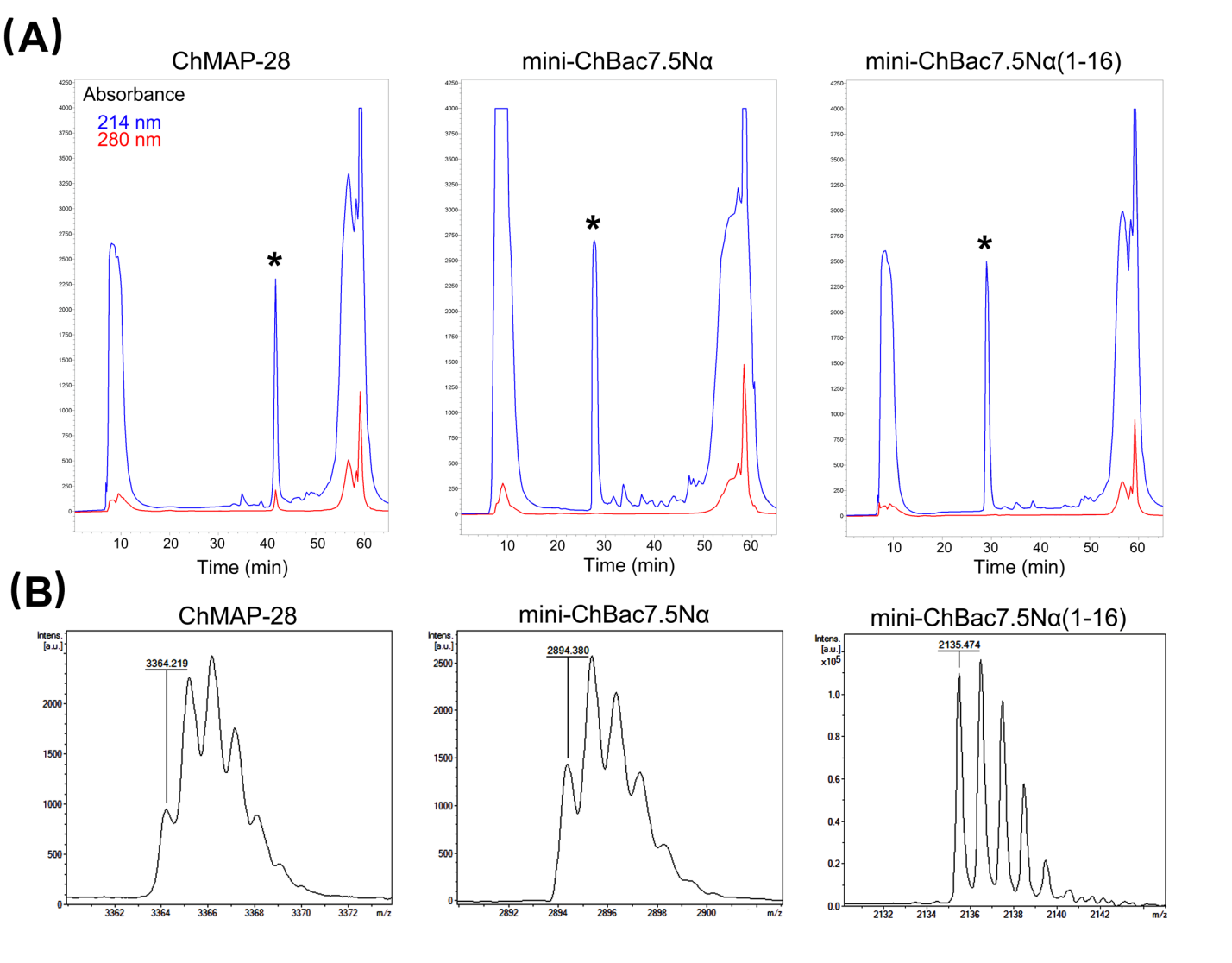 Figure S1. (A) Reversed-phase high-performance liquid chromatography (RP-HPLC) of the recombinant goat cathelicidins. RP-HPLC was performed with a linear gradient from 5 to 80% (v/v) of acetonitrile in water containing 0.1% TFA for 1 h. The mature recombinant peptide fraction is marked with an asterisk. (B) MALDI-MS analysis of the recombinant goat cathelicidins. The experimental [M+H]+ monoisotopic masses are indicated in the picture.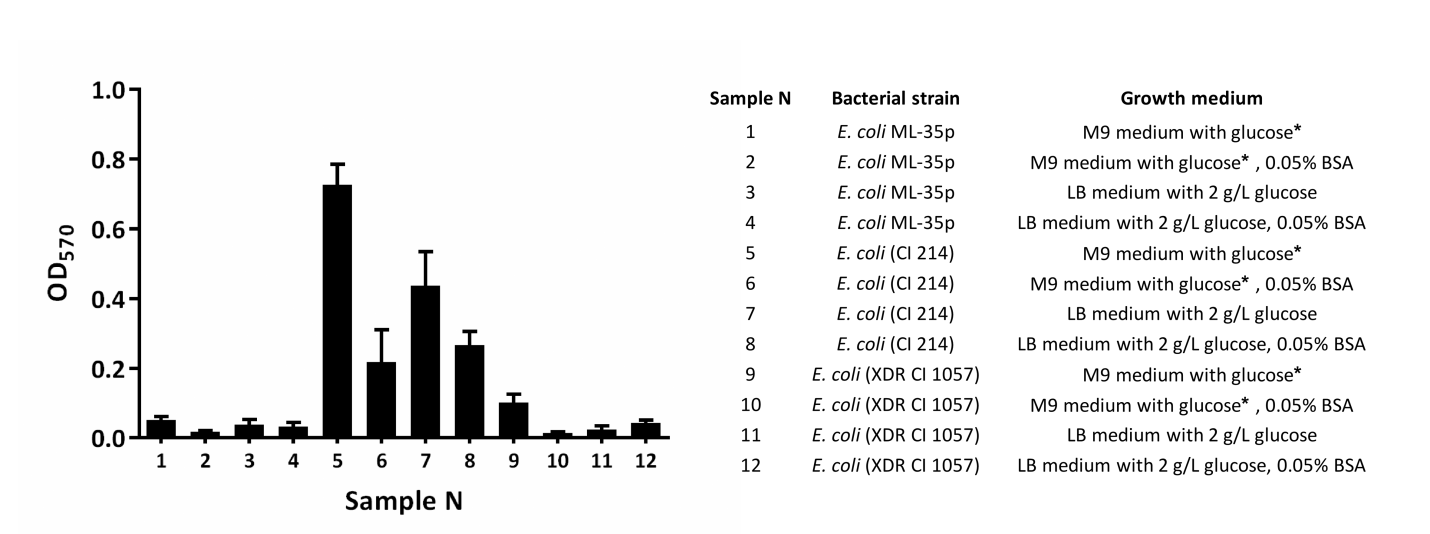 Figure S2. Biofilm formation capacity of tested bacteria. The E. coli cells were incubated in trypticase soy broth for 16 h at 37°C and then were diluted 300-fold with a corresponding medium. 100 µL of the obtained bacterial suspension were placed in 96-well flat-bottom polystyrene microplates. The plates were incubated at 32 °C with gentle agitation (120 rpm) for 24 h. Biofilm formation was assessed by the colorimetric crystal violet-based technique described in the Materials and Methods section. Data are the mean ± SD of two independent experiments performed in triplicate. * The composition is specified in the Materials and Methods section.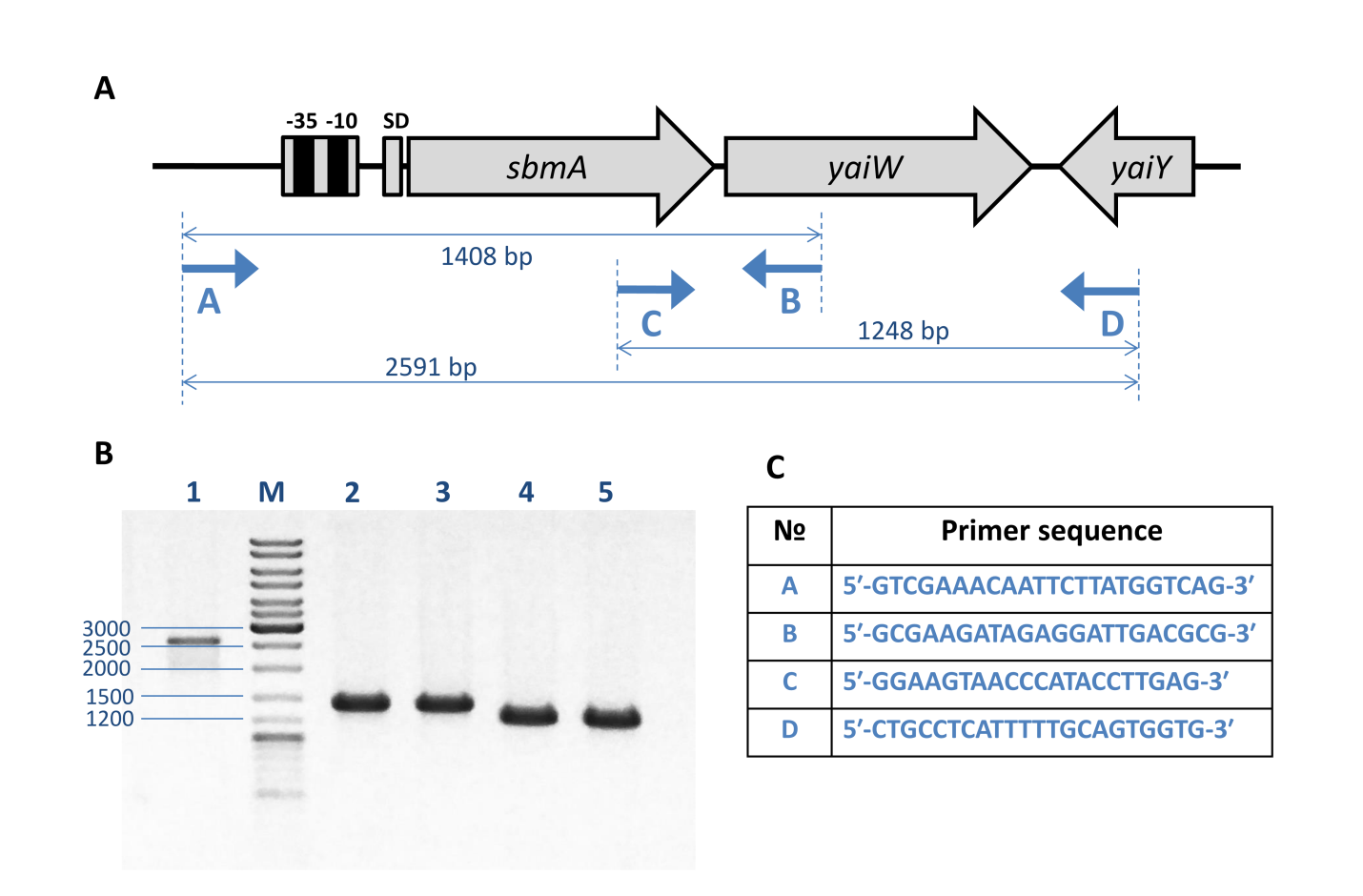 Figure S3. (A) PCR-amplification scheme of the E. coli sbmA-yaiW gene region. The yaiW gene, located downstream of sbmA, is a part of the same operon. (B) Agarose gel analysis of the PCR-products. Lane 1 – primers A+D: E. coli XDR CI 1057 (26 days with mini-ChBac7.5Nα); M – DNA molecular size marker; Lane 2 – primers A+B: E. coli XDR CI 1057 (wt, 26 days without antimicrobial agent); Lane 3 – primers A+B: E. coli XDR CI 1057 (26 days with mini-ChBac7.5Nα); Lane 4 – primers C+D: E. coli XDR CI 1057 (wt, 26 days without antimicrobial agent); Lane 5 – primers C+D: E. coli XDR CI 1057 (26 days with mini-ChBac7.5Nα). (C) Sequences of the primers used for PCR-amplification.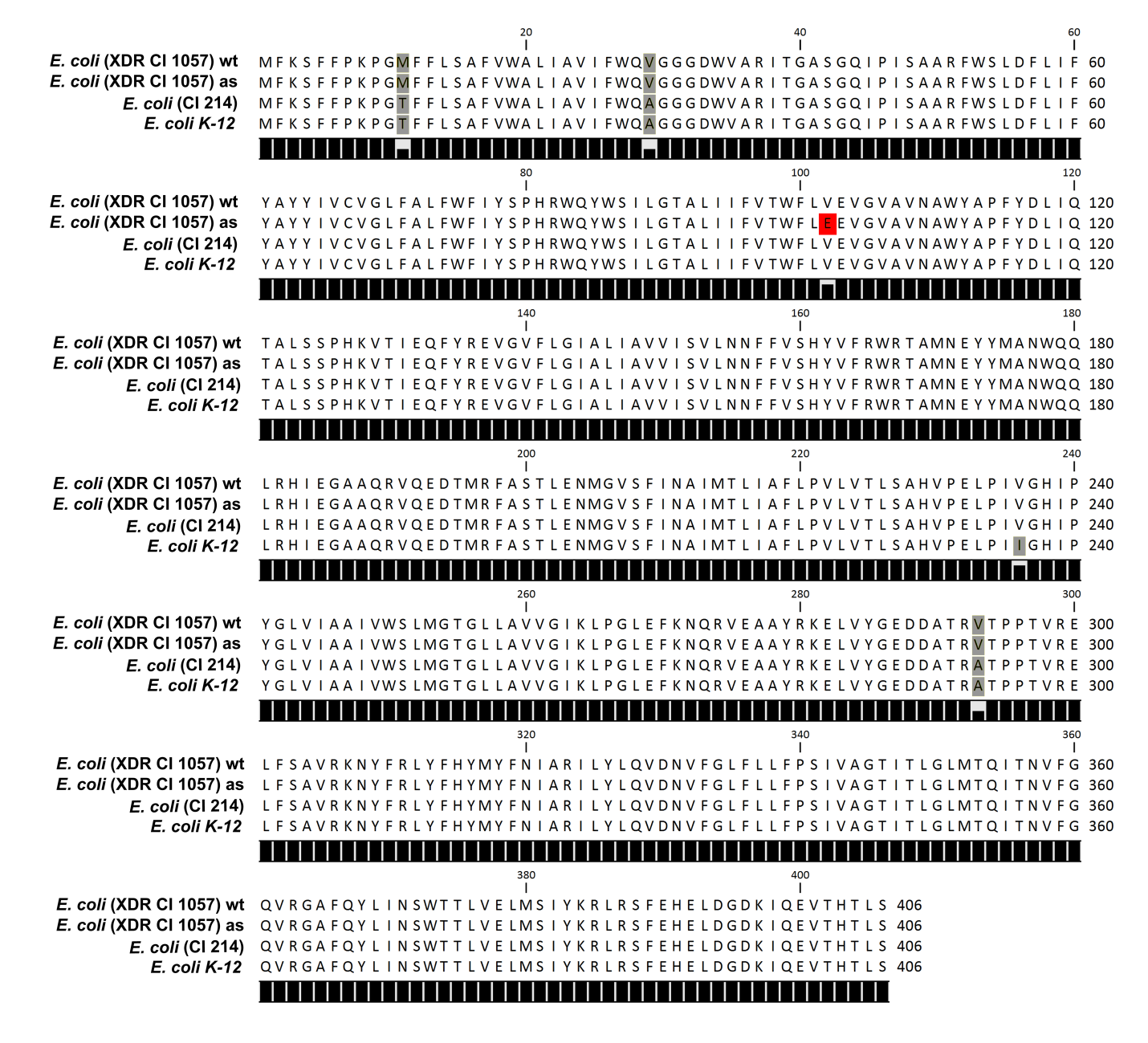 Figure S4. Alignment of amino acid sequences of SbmA from E. coli XDR CI 1057 “wt” (wild type, 26 days without antimicrobial agent), from mini-ChBac7.5Nα-resistant E. coli XDR CI 1057 “as” (after selection, 26 days with mini-ChBac7.5Nα), E. coli (CI 214) with a weak sensitivity to mini-ChBac7.5Nα, and the reference strain E. coli K-12 (Genbank access number AAC73480.1). Amino acid substitution V102E in SbmA protein is highlighted with red.PeptideSequenceMolecular mass, DaMolecular mass, DaPeptideSequenceCalculated [M+H]+ valueMeasured value*ChMAP-28GRFKRFRKKLKRLWHKVGPFVGPILHY3364.03364.2mini-ChBac7.5NαRRLRPRRPRLPRPRPRPRPRPR2894.82894.4mini-ChBac7.5Nα(1-16)RRLRPRRPRLPRPRPR2135.42135.5MelittinGIGAVLKVLTTGLPALISWIKRKRQQ2846.72846.6Tachyplesin-1KWCFRVCYRGICYRRCR2264.12263.7StrainMinimum inhibitory concentration (µM)Minimum inhibitory concentration (µM)Minimum inhibitory concentration (µM)StrainChMAP-28Polymyxin BMeropenemE. coli (XDR CI 1057)0.1250.1250.125E. cloacae (XDR CI 4172)0.2540.5K. pneumoniae (XDR CI 1056)0.1250.2516A. baumanii (XDR CI 2675)0.250.1250.5P. aeruginosa (XDR CI 1049)0.5264P. mirabilis (XDR CI 3423)0.5>128>128